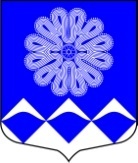 МУНИЦИПАЛЬНОЕ УЧРЕЖДЕНИЕ«СОВЕТ ДЕПУТАТОВ
МУНИЦИПАЛЬНОГО ОБРАЗОВАНИЯПЧЕВСКОЕ СЕЛЬСКОЕ ПОСЕЛЕНИЕ»КИРИШСКОГО МУНИЦИПАЛЬНОГО РАЙОНАЛЕНИНГРАДСКОЙ ОБЛАСТИРЕШЕНИЕот  19 мая 2022 года                                                                         №  28/148д. ПчеваЗаслушав заключение Контрольно-счетной палаты Киришского муниципального района на годовой отчет об исполнении бюджета муниципального образования Пчевское сельское поселение Киришского муниципального района Ленинградской области за 2021 год, Совет депутатов муниципального образования Пчевское сельское поселение Киришского муниципального района Ленинградской области РЕШИЛ:Заключение Контрольно-счетной палаты Киришского муниципального района на годовой отчет об исполнении бюджета муниципального образования Пчевское сельское поселение Киришского муниципального района Ленинградской области за 2021 год принять к сведению.Опубликовать настоящее решение в средствах массовой информации.Глава муниципального образованияПчевское сельское поселение Киришского муниципального районаЛенинградской области                                                                       В.В. Лысенков Разослано: в дело-2, Лысенкову В.В., Левашову Д.Н., Контрольно-счетная палата, прокуратура, СМИ.О заключении Контрольно-счетной палаты Киришского муниципального района на годовой отчет об исполнении бюджета муниципального образования Пчевское сельское поселение Киришского муниципального района Ленинградской области за 2021 год